Муниципальное автономное общеобразовательное учреждение«Средняя общеобразовательная школа № 34 с углубленным изучением предметов» Великого НовгородаЗАНЯТИЕпо внеурочной деятельностиПредмет   «Функциональная грамотность»Класс  4ВТема занятия «Вода и ее свойства»Разработала:  учитель начальных классов высшей  квалификационной  категории Яшина Илона Григорьевна2023-2024Методическая разработка внеклассного мероприятияпо функциональной грамотности на тему: «Вода и её свойства»Форма : занятие – исследование.Цель занятия: расширение представления учащихся о свойствах и значении воды в жизни человека и природы.Обучающие:Формирование и дополнение знаний о свойствах водыРаскрытие с использованием опытов свойства воды как природного растворителя.Обеспечить условия для формирования у обучающихся практических умений ставить опыты, вести наблюдения и делать соответствующие выводы, выстраивать коммуникативное взаимодействиеРазвивающие:Развитие интереса к исследовательской деятельности: умение ставить проблемные вопросы, выдвигать гипотезы, искать пути решения проблемы, обобщать полученные данные, делать выводыВоспитательные:Воспитывать бережное отношение к водным ресурсамВоспитывать культуру общения в группе со сверстникамиПомочь понять обучающимся необходимость и важность воды в жизни всей планете и для самого себя.Формирование УУД:Личностные результаты:формирование  бережного отношения к воде, родному краю, природе нашей страны,  формирование оценочного, эмоционального отношения к миру.Регулятивные УУД:высказывать своё предположение (версию)  и определять успешность выполнения своего задания в диалоге с учителем; учатся отличать верно, выполненное задание от неверного и др.Коммуникативные УУД:формировать умения:  выполнять различные роли в группе (лидера, исполнителя, критика);высказывать свою точку зрения и пытаться её обосновать, приводя аргументы;  вносить необходимые коррективы в действие после его завершения;адекватно воспринимать предложения по исправлению допущенных ошибок;уважительно относиться к позиции другого,  пытаться договариваться;  выделять главное.Познавательные УУД:формировать умения: формулировать проблему;  подбирать критерии  для сравнения объектов; установления  причинно-следственных связей. Основные понятия: вода, прозрачность, текучесть, растворимость, физическое состояние.Оборудование: ноутбук, интерактивная доска, раздаточный материал для работы в группах: стаканы с водой, ложка, салфетка,  сахар.Ход занятияОрганизационный моментФоновый звук шума водыЗагадка о водеЯ и туча, и туман, и ручей, и океан, и летаю, и бегу, и стеклянной быть могу! (Вода)- Как вы думаете, о чем пойдет речь? (о воде)- Ребята, сегодня нас ждёт увлекательное занятие, на котором вы узнаете много нового, и повторите то, что уже знаете.Формулировка темы занятия Правильно, сегодня на уроке мы повторим все, что уже знаем о воде и узнаем кое-что новое. Тема занятия: «Вода и её свойства»Вы готовы? (да)Изучение нового материала.-Что вы уже знаете о воде? -Где мы встречаем воду в повседневной жизни?Сообщение ученика:Вы слыхали о воде?
Говорят она везде:
В луже, в море, в океане
И в водопроводном кране.
Как сосулька замерзает,
В лес туманом заползает,
Ледником в горах зовется,
Лентой серебристой вьётся.
Удивительно, не так ли?
В супе, в чае, в каждой капле,
В звонкой льдинке, и снежинке, и в росинке,
Нам откликнется всегда
Океанская вода.
Мы привыкли, что вода-
Наша спутница всегда!
Без неё нам не умыться,
Не наестся, не напиться.
Смею вам я доложить:
Без неё нам не прожить.-Велики ли на планете запасы воды?Сообщение ученика:   Вода - самое распространенное вещество на нашей планете. Посмотрите на карту Мира, и вы увидите бескрайние водные просторы. Мы каждый день используем  воду, мы так привыкли к ней, что считаем ее обыденным явлением, не задумываемся о ее уникальности, редкости и ценности. Вода -  необыкновенное природное сокровище! Все живое вышло из воды и состоит из воды. Но человек может использовать только пресную воду, а ее на Земле только 2%. Остальные 98% - это соленые водоемы и ледники. Есть такие территории на Земле, где присутствие воды очень скудное, а порой она отсутствует полностью.-Какие правила бережного отношения к водным ресурсам вы знаете? - Какой вклад в дело сбережения водных запасов Земли могут внести дети в повседневной жизни?Сообщение ученика:Ребята, сегодня я хочу напомнить вам основные правила бережливости:Не проходите мимо открытого водопроводного крана! Закройте кран. Помните, что за сутки из крана может вытечь маленькая речушка.Не бросайте отходы и бытовой мусор в водоемы.Участвуйте в акции « Чистый берег».Ребята, я предлагаю вам познакомиться со свойствами воды, для этого мы проведем с вами несколько опытов. Опыт 1. Перельем из одного стакана в другой. Что наблюдаем? (Вода обладает текучестью. Значит, вода – жидкость.)Опыт 2. Опустим ложку в стакан с водой. Что видим? Какой вывод можем сделать? (Вода прозрачная)Опыт 3. Давайте определим, есть ли у воды вкус и запах. Кто хочет выйти это определить? В стакан я налила совершенно обычную воду, понюхай ее. Имеет она запах? Попробуй на вкус. Имеет ли вкус? Делаем вывод. (Вода не имеет запаха и не имеет вкуса)Опыт 4. Положите в стакан немного сахара и размешайте. Что произошло? Что вы замечаете? – А где в быту можно использовать это свойство воды? Делаем вывод. (Вода - растворитель.)А теперь предлагаю поговорить о физическом состоянии воды.Посмотрите в окно – как много на улице снега и льда. Можно ли  снег и лёд назвать водой?  Почему? Лёд и снег – это замёрзшая вода, т. е. вода в твёрдом состоянии.А теперь протираем мокрой тряпкой классную доску. Прошло несколько минут, и доска высохла. Куда исчезла вода? (Ответы детей). Вода испарилась с поверхности, то есть превратилась в пар – прозрачный, бесцветный газ. Водяной пар – это вода в газообразном состоянии. Значит, вода находится в природе в трёх состояниях: жидком, твёрдом, газообразном.- Итак, о каких свойствах воды вы сегодня узнали на занятии? ( Ответы детей)Рефлексия: - Ребята, на партах лежат конверты с пазлами . На пазлах  высказывания о свойствах воды. Вам надо отобрать пазлы с верными высказываниями. Если вы задание выполнили верно, то из фрагментов можно сложить  каплю воды. Предлагаю эту работу выполнить в паре.Занятие я хочу закончить словами писателя Антуана  де Сент-Экзюпери: "Вода - у тебя нет ни вкуса, ни цвета, ни запаха. Тебя невозможно описать, тобой наслаждаются, не ведая что ты такое! Нельзя сказать, что ты необходима для жизни: ты - сама жизнь. Ты самое большое богатство на свете".  Благодарю всех за проделанную работу. Желаю успехов в дальнейшем овладении функциональной грамотностью.В конце занятия ребята выходят к доске и размещают свои именные капельки на «Лесенке успеха».Лесенка успеха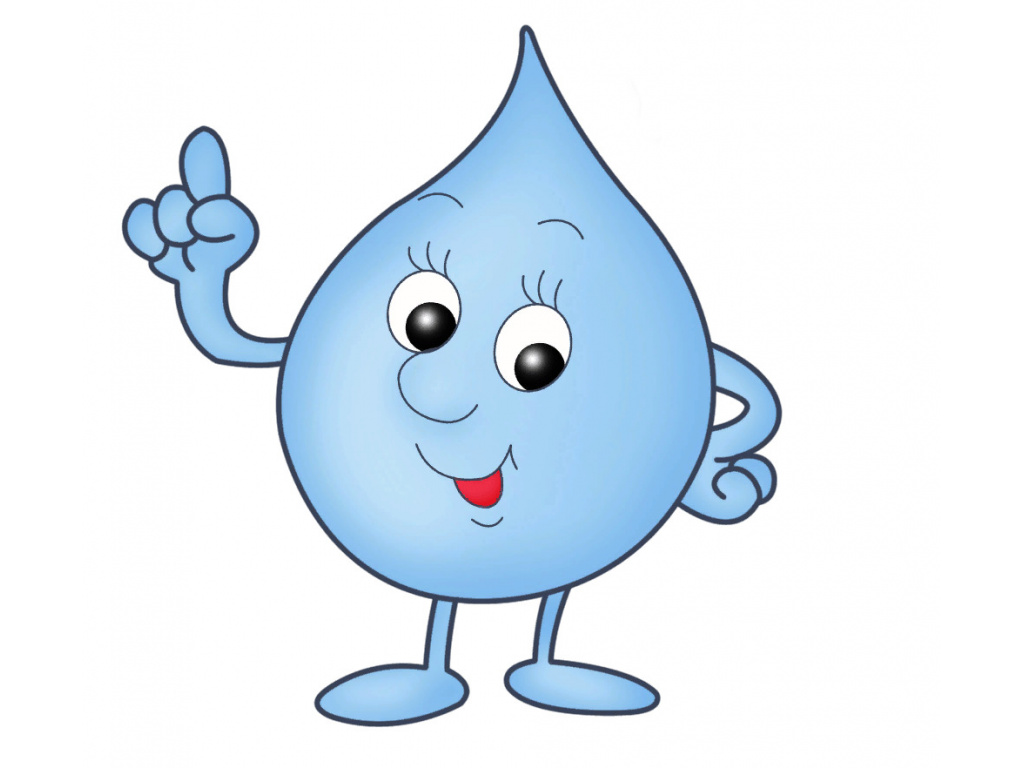 